Domestic Animals (Cat Containment) Declaration 2019 (No 1)Disallowable Instrument DI2019-33made under theDomestic Animals Act 2000, s 81 (Declaration of cat containment)1	Name of instrumentThis instrument is the Domestic Animals (Cat Containment) Declaration 2019 (No 1).2	Commencement	This instrument commences on the day after the last day when it could have been disallowed by the Legislative Assembly.3	RevocationThis instrument revokes the Domestic Animals (Cat Containment) Declaration 2018 (No 1) (DI2018-220).4	Declaration(1)	I declare the following areas of land as cat containment areas:the division of Bonner;the division of Coombs;the division of Crace;the division of Denman Prospect;the division of Forde;the division of Jacka;the division of Lawson;the division of Macnamarathe division of Molonglo;the division of Moncrieff;the division of Strathnairnthe division of Taylor;the division of Throsby;the division of Whitlam;the division of Wright;that part of the division of Watson outlined by a bold dotted line on the map at schedule 1 (‘The Fair’ development); andthat part of the division of Gungahlin outlined by a bold dotted line on the map at schedule 2 (the Gungahlin Town Centre (east)).(2)	A cat located within a cat containment area declared in clause 4 (1) must be confined to its keeper’s or carer’s premises at all times.Chris Steel MLA
Minister for City Services5 April 2019Schedule 1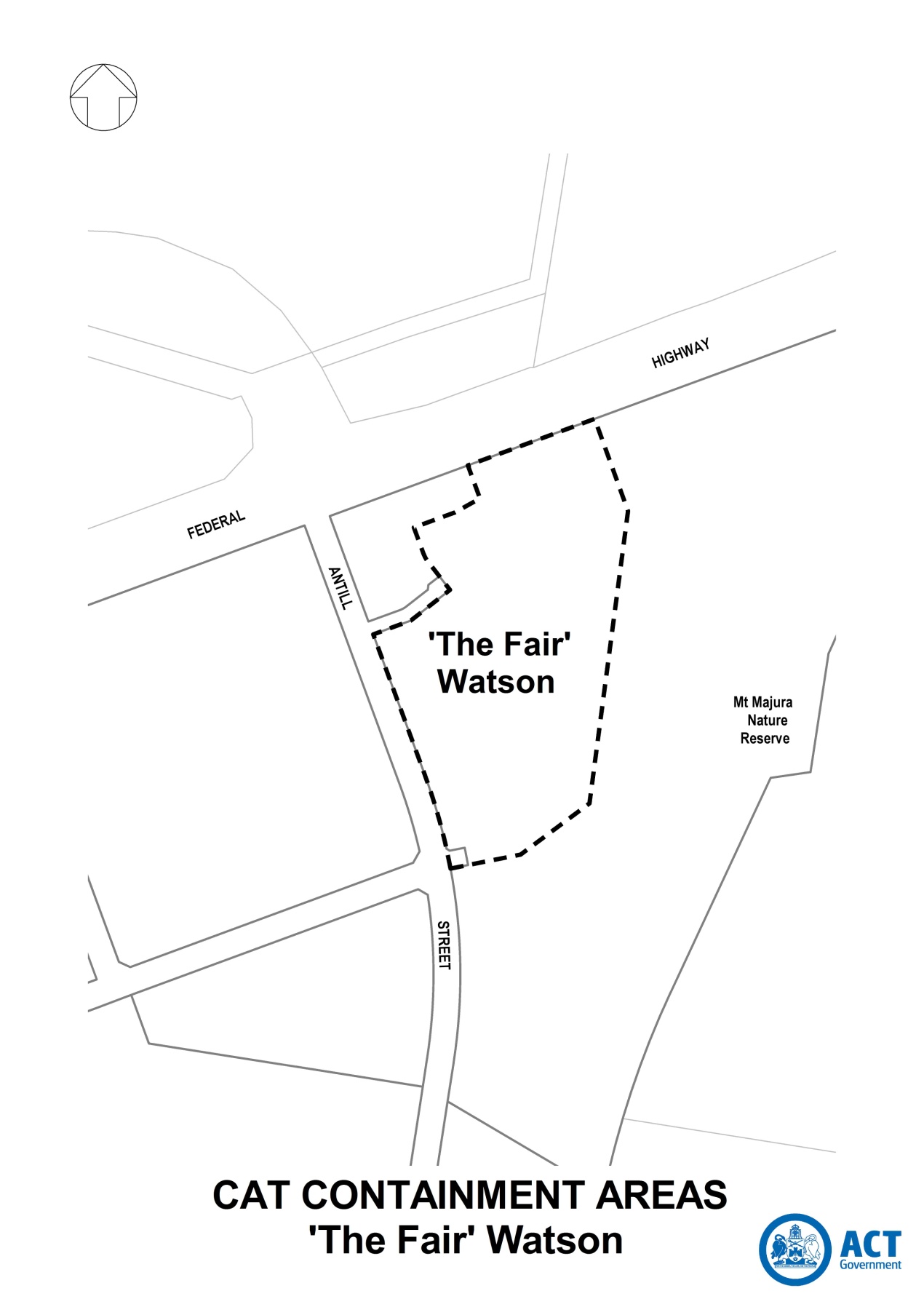 Schedule 2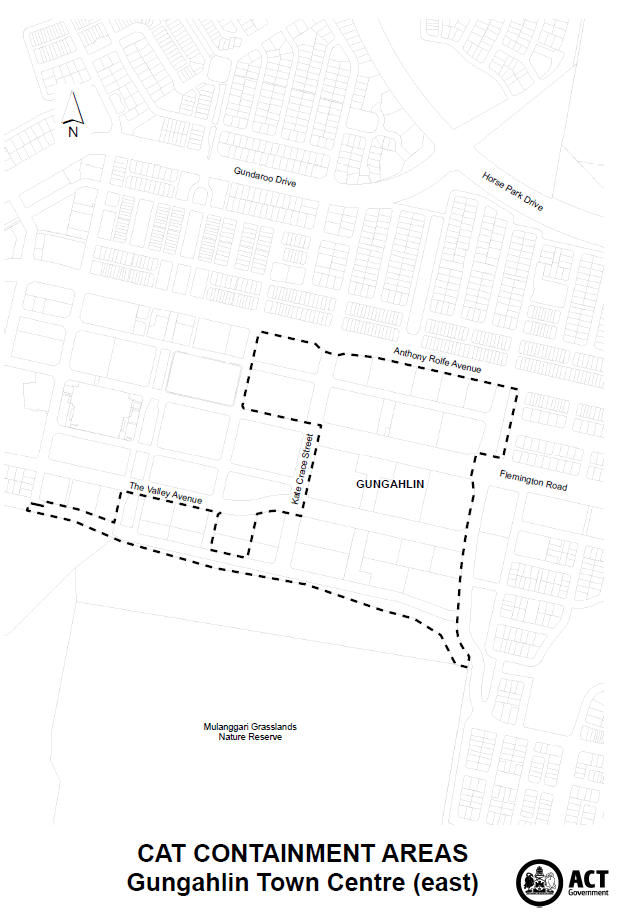 